В связи с реализацией Приказа Министерства образования и науки Российской Федерации от 23 ноября . № 655 «Об утверждении и введении в действие федеральных государственных требований к структуре основной общеобразовательной программы дошкольного образования» с целью обеспечения преемственности между образовательными учреждениями, реализующими программы дошкольного образования и общеобразовательными школами.ПРИКАЗЫВАЮ:Утвердить новую редакцию индивидуальной характеристики выпускника дошкольного образовательного учреждения (Приложение).МОУ Городскому центру развития образования (Бушная О.В.) провести консультации для руководителей образовательных учреждений города по работе с индивидуальной характеристикой выпускника дошкольного образовательного учреждения.Руководителям муниципальных образовательных учреждений, реализующих основные общеобразовательные программы дошкольного образования, использовать индивидуальную характеристику выпускника дошкольного образовательного учреждения для обеспечения успешной адаптации воспитанников в общеобразовательной школе.Контроль за исполнением приказа возложить на начальника отдела дошкольного образования М.В. Плескевич.Приказ вступает в законную силу с момента подписания.Директор департамента образования				А.В.СибриковПриложение к приказу департамента образования мэрии города Ярославля от 15.03.2012 № 01-05/153Согласовано:Родители (Ф.И.О.)________________________________________________________________Дата_____________________________________ подпись_______________________  Индивидуальная характеристика выпускника дошкольного образовательного учрежденияФамилия, имя, отчество ребенка______________________________________________________________________________________________________________________________________________II. Дата рождения (число, месяц, год): _______________________________________________________________________III. Сведения о семье: мать___________________________________________________________________отец _______________________________________________________________________IV. Сведения о МДОУ: №_____________________________________________________________________Вид учреждения: _______________________________________________________________________Вид группы_________________________________________________________________Программа, по которой работает учреждение:__________________________________________________________________________________________________________________________________________________________________________________________________________С какого возраста ребенок посещал МДОУ_________________________________________________________________V. Интересы и склонности ребенка:_____________________________________________________________________________________________________________________________________________________________________________________________________________________________________________________________________________________VI. Кружки, секции, школы, которые посещал ребенок:___________________________________________________________________________________________________________________________________________________________________________________________________________________________________________________________________________________________________________________________________________________________VII. Сформированность предпосылок УУД ребенкаЛичностные УУДВнутренняя позиция школьника:Эмоциональное отношение к школе:  положительно окрашено; негативно окрашено; тревожное; нейтральное.Мотивация учебной деятельности (преобладающие мотивы)учебно-познавательные мотивы;широкие социальные мотивы; «внешние» мотивы; игровая мотивация;мотив получения высокой оценки;«позиционный» мотив. Ведущий тип мотивационной регуляции:ориентирован на успех:           (выбирает более сложные задания независимо от постигшей его неудачи и степени трудности предыдущих заданий);на избегание неудачи: (всегда выбирает несложные задания независимо от того, достигает успеха или нет).Самооценка: адекватная: умение видеть свои ошибки и правильно оценивать свои действия; заниженная: отказывается  выполнять задание,  а на все уточняющие вопросы взрослого отвечает: «Не знаю»;завышенная: не видит своих ошибок, не может правильно оценить себя, свои поступки  и действия.1.3. Толерантность: Ребенок способен мириться, признавать право другого на иное мнение, понимать и принимать другого, не похожего на него.1.4 Эмоциональная отзывчивость:сочувствует, сопереживает, оказывает помощь другим при необходимости.Регулятивные УУДУмеет/ затрудняется осуществлять действие по образцу и заданному правилу.Умеет/ затрудняется сохранять заданную цель.Умеет/ затрудняется видеть указанную ошибку и исправлять ее по указанию взрослого.  Умеет/ затрудняется контролировать свою деятельность по результату.  Умеет/ затрудняется адекватно понимать оценку взрослого и сверстника.Познавательные УУДОбщеучебные  универсальные действияУмение использовать общепринятые знаки и символы  в игре, общении, рисовании, аппликации и других видах деятельности:использует самостоятельно;использует с помощью взрослого;затрудняется использовать.Умение использовать наглядные модели и схемы:  В конструировании, в развитии речи, математике, обучении грамоте и других видах деятельности: ориентируется на схему;использует схему с помощью взрослого;затрудняется в использовании схемы;     Для установления классификационных отношений:ориентируется на модель;использует модель с помощью взрослогоЗатрудняется в использовании модели3.2. Универсальные логические действия3.2.1. Анализ: выделяет существенные признаки объектов самостоятельно;выделяет существенные признаки объектов с помощью взрослого;затрудняется в выделении существенных признаков объектов.      3.2.2. Синтез: умеет составлять целое из частей самостоятельно;умеет составлять целое из частей с помощью взрослого;затрудняется в составлении целого из частей.     3.2.3. Классификация и обобщение: выбирает основания для сравнения, классификации и сериации на предметном материале самостоятельно;выбирает основания для сравнения, классификации и сериации на предметном материале с помощью взрослого;затрудняется в выборе оснований для сравнения, классификации и сериации на предметном материале.    3.2.4. Установление закономерностей: умеет устанавливать причинно-следственные связи, выстраивать логическую цепь рассуждений самостоятельно;умеет устанавливать причинно-следственные связи, выстраивать логическую цепь рассуждений с помощью взрослого;затрудняется в установлении причинно-следственных связей, выстраивании логической цепи рассуждений.Коммуникативные УУДКоммуникация как взаимодействие:адекватно использует / не использует  вербальные средства общения;адекватно использует / не использует  невербальные средства общения.Потребность в общении с детьми:                           достаточно легко вступает в  контакт, общительный;контакт и общение затруднены.       Потребность в общении с взрослыми:легко вступает в контакт, общительный;           контакт и общение затруднены;замкнут, необщителен.Умеет / не умеет слушать и понимать чужую речь.  Умеет / не умеет принимать различные точки зрения.Коммуникативные действия, направленные на кооперацию:Умеет/ не умеет договариваться.Умеет/ не умеет конструктивно разрешать конфликтные ситуации.Речь как средство коммуникации:Грамматический строй речи:использует в своей речи различные грамматические формы:- правильно использует;- допускает ошибки;замечает / не замечает грамматические ошибки в речи сверстников и исправляет их;самостоятельно употребляет в речи разные типы предложений: простые, сложносочиненные, сложноподчиненные.Связная речь: пересказывает литературные произведения, используя в своей речи авторские средства выразительности:- самостоятельно;- с помощью взрослого;- испытывает затруднения при пересказе;в описательных рассказах точно и правильно подбирает слова, характеризующие особенности предметов и явлений:       - самостоятельно;- с помощью взрослого;       - испытывает затруднения;использует / не использует в речи разнообразные средства выразительности, в том числе и языковые (сравнения, эпитеты);придумывает сюжетные рассказы из 5-7 предложений по картине, из опыта, в соответствии с требованиями к структуре сюжетного повествования (экспозиция, завязка, развитие событий, кульминация, развязка):- самостоятельно;- с помощью взрослого;- испытывает затруднения;различает / не различает литературные жанры; отражает / не отражает характерные особенности жанра в своем повествовании (сказка, рассказ, пословица, загадка, стихотворение);проявляет / не проявляет интерес к самостоятельному сочинению, создавая разнообразные виды творческих рассказов (по аналогии, на заданную тему, по плану, по модели и др.);пытается / не пытается самостоятельно использовать в повседневной жизни формы речи-рассуждения (объяснительная речь, речь-доказательство, речь-планирование).VIII. Речевые уменияФонематический слух: дифференцирует на слух близкие по звучанию звуки в слове;дифференцирует звуки с помощью взрослого;не может дифференцировать звуки в слове;определяет / не определяет место заданного звука в слове;придумывает и отбирает слова с заданным звуком;испытывает затруднения при придумывании слов с заданным звуком;осуществляет звуковой анализ слова:- самостоятельно;- с помощью взрослого;- испытывает затруднения при звуковом анализе слова.Звукопроизношение:чисто и правильно произносит все звуки родного языка в процессе речевого общения / испытывает затруднения в произношении отдельных звуков.Особенности речи:_______________________________________________________________________________________________________________________________________________________________________________________________________________________________________________________________________________________________________________________________________________________________IX. Особенности познавательных процессов ребенкаВнимание:внимание сосредоточенное, присутствует волевое управление процессом;внимание устойчивое, но в ходе работы часто отвлекается;внимание рассеянное, волевое усилие неустойчивое;ПамятьX. Степень развития элементарных математических представленийвладеет количественным, порядковым, обратным счетом, знает цифры, определяет состав числа, сравнивает количество предметов, дифференцирует геометрические фигуры.XI. Чтение: знает буквы; читает (чтение побуквенное, слоговое или слитное).XII. Особенности развития школьно-необходимых функцийКрупная моторика:     Пространственная ориентация и координация движений: хорошо ориентируется  в пространстве и координирует движения /отмечаются отдельные трудности в ориентации в пространстве и координации движений /затрудняется в ориентации в пространстве  и координации движений.Телесная ловкость: подвижен, ловок / недостаточно подвижен и ловок.Тонкая моторика:      Ведущая рука: правая / левая.      Развитость руки: рука развита хорошо, уверенно владеет карандашом, ножницами / рука развита недостаточно хорошо, карандашом, ножницами работает с напряжением.     Ориентация на листе бумаги: ориентируется уверенно / испытывает трудности в ориентации Координация в системе «глаз-рука»: графический образ (узор, фигуру) переносит правильно / переносит с незначительными искажениями / при переносе допускает ошибки.XIII. Характеристики индивидуальных особенностей ребенка     Тревожность: спокойный  / уверенный / тревожный / возбудимый      Агрессивность: дружелюбный  / агрессивный адекватно ситуации / агрессивный.     Преобладающий эмоциональный фон: положительный/ нейтральный / отрицательныйФорма выражения эмоций: открытая / закрытаяСамостоятельность: самостоятельный / нуждается в поддержкеТемп работы: быстрый / средний / медленныйРекомендации учителю: _________________________________________________________________________________________________________________________________________________________________________________________________________________________________________________________________________________________________________________________________________________________________________________________________________________________________________________________________________________________________________________Дата заполнения                                                                М.п.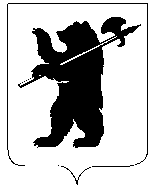 ДЕПАРТАМЕНТ ОБРАЗОВАНИЯМЭРИИ ГОРОДА ЯРОСЛАВЛЯПРИКАЗДЕПАРТАМЕНТ ОБРАЗОВАНИЯМЭРИИ ГОРОДА ЯРОСЛАВЛЯПРИКАЗДЕПАРТАМЕНТ ОБРАЗОВАНИЯМЭРИИ ГОРОДА ЯРОСЛАВЛЯПРИКАЗ15.03.201215.03.2012№ 01-05/153Об утверждении индивидуальной характеристики выпускника дошкольного образовательного учрежденияСлуховаяскорость запоминания:быстро/ средний темп / медленнокачество запоминания:прочно/ непрочноЗрительнаяскорость запоминания:быстро/ средний темп / медленнокачество запоминания:прочно/ непрочноВоспитатели:  1.Ф.И.О.                                                                                              Подпись                         2.Ф.И.О.                                                                                        Специалисты:Ф.И.О.Ф.И.О.Ф.И.О.Ф.И.О.Заведующая ДОУФ.И.О.                                                                                               Подпись